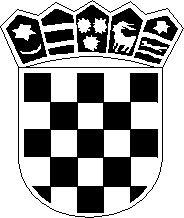 REPUBLIKA HRVATSKAZadarska županijaOŠ "Vladimir Nazor"NeviđaneKLASA:003-06/19-01/03					   URBROJ:2198-02-45-19-01						                                               Neviđane, 02. travnja  2019. godine Predmet: Poziv na sjednicu Školskog odbora OŠ „Vladimir Nazor“ Neviđane	- dostavlja sePoštovani,pozivate se na dvadesetu (20.) sjednicu ŠKOLSKOG ODBORA koja će se održati u ponedjeljak,  8. travnja 2019. godine u prostorijama škole u 13:05 sati sa slijedećim dnevnim redom:Verifikacija Zapisnika sa devetnaeste (19.) sjednice Školskog odboraSporazumni raskid radnog odnosa na radnom mjesto učitelj glazbene (m/ž) – na  neodređeno - nepuno radno vrijeme od 11 sati tjedno Joška KesićSporazumni raskid radnog odnosa na  radnom mjestu pomoćnika u nastavi – na  određeno – nepuno radno vrijeme od  25 sati tjedno Ana HalilovićSuglasnost za stručno osposobljavanje za rad bez zasnivanja radnog odnosa za učitelja/icu hrvatskog jezika na 40 sati tjedno određeno radno vrijemeRaznoNapomena: U koliko niste u mogućnosti prisustvovati sjednici Školskog odbora, molimo Vas da nas obavijestite na tel: 023/269-288, 091/269 2881.S poštovanjem,                                                                                    Predsjednik Školskog odbora:                                                                                                 Slađana Vranjković,v.r